униципальная нформационнаяазетаТрегубово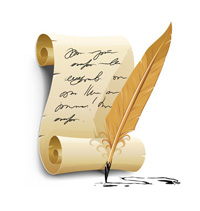 Информация Территориальной избирательной комиссии Чудовского района                В период подготовки и проведения выборов Президента Российской Федерации, которые пройдут 15, 16 и 17 марта 2024 года на территории Чудовского муниципального района будет реализован проект «ИнформУИК». Проект реализуется 66 членами участковых избирательных комиссий Чудовского района с использованием мобильного приложения «ИнформУИК». С 17 февраля по 7 марта 2024 они будут обходить квартиры и дома для информирования избирателей о предстоящих выборах Президента Российской Федерации. Во время подомовых обходов члены комиссий будут сообщать о дате и времени голосования, о месте нахождения помещения для голосования, пригласят избирателя принять участие в голосовании в любой из трех дней, расскажут о различных формах участия в голосовании – на избирательном участке или на дому, о возможности проголосовать по месту нахождения или с помощью дистанционного электронного голосования, поинтересуются какой способ голосования для избирателя предпочтительнее, а также оставят избирателю печатные информационные материалы.Узнать члена избирательной комиссии можно будет по специальной экипировке: накидка с символикой президентских выборов и бейджа.Просим жителей Чудовского муниципального района отнестись с доверием к работе обходчиков. Общение с ними не займет много времени.____________________________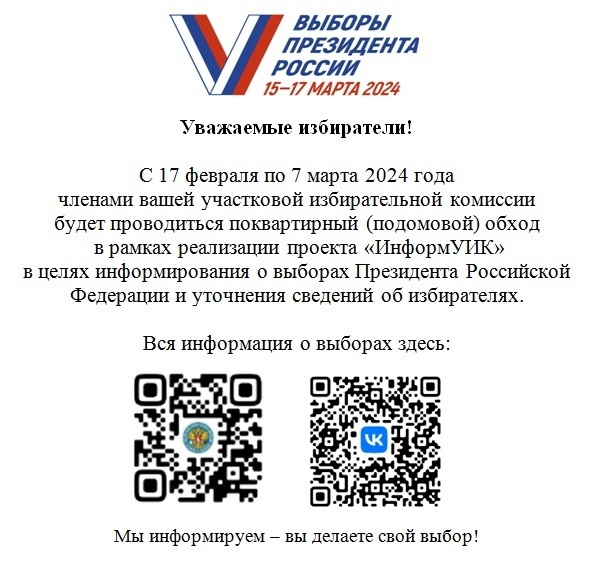 Российская ФедерацияНовгородская  область Чудовский районАдминистрация Трегубовского сельского поселенияП О С Т А Н О В Л Е Н И ЕОт 15.02.2024 г.    №  20д.Трегубово О подготовке  Проекта  внесения изменений в местные нормативыградостроительного    проектиро-вания   Трегубовского     сельского поселения         В соответствии с Федеральным законом от 06.10.2003г. № 131-ФЗ «Об общих принципах организации местного самоуправления в Российской Федерации», частью 1 статьи 29.4 Градостроительного кодекса Российской Федерации, Уставом поселения ПОСТАНОВЛЯЮ:1. Осуществить подготовку Проекта внесения изменений в местные нормативы градостроительного проектирования Трегубовского сельского поселения.2. Опубликовать настоящее постановление  в официальном бюллетене Трегубовского сельского поселения «МИГ Трегубово» и разместить на официальном сайте Администрации поселения в сети Интернет.                     Глава поселения			С.Б. Алексеев                                                                                                  __________________________Прокуратура Мошенского района потребовала устранить нарушения в части функционирования пожарного водоема. Прокуратура Мошенского района провела проверку соблюдения требований пожарной безопасности в части функционирования пожарных водоемов.Установлено, что в нарушение требований федерального законодательства пожарный водоем, расположенный напротив дома 84, ул. Калинина, с. Мошенское не расчищен от растительности, отсутствует возможность забора воды из него для целей пожаротушения.Вместе с тем, органом местного самоуправления мер по поддержанию пожарного водоема в состоянии постоянной готовности не принято.По данному факту прокурор района направил в суд административное исковое заявление об обязании администрации Мошенского муниципального округа устранить выявленные нарушения. Решением суда требования прокурора удовлетворены в полном объеме.В настоящее время принимаются меры к устранению нарушений.И.о. прокурора районамладший советник юстиции					 	     Е.О. СадчиковаТ.Р. Журавлева., тел. 61-445Прокуратура Мошенского района потребовала включить в реестр муниципального имущества бесхозную детскую игровую площадкуПрокуратура Мошенского района провела проверку соблюдения требований законодательства в области обеспечения отдыха несовершеннолетних, защите их здоровья и жизни, по результатам которой выявлены нарушения закона.Установлено, что на территории с. Мошенское, около д. 84 по ул. Калинина находится бесхозная детская игровая площадка, имеющая в своем составе детское игровое оборудование в неудовлетворительном состоянии. Территория площадки не огорожена. У игровой площадки отсутствует собственник. В связи с изложенным возникает угроза причинения вреда жизни и здоровью детей, ввиду ненадлежащего состояния игровой площадки.По данному факту прокурор района направил в суд административное исковое заявление об обязании администрации Мошенского муниципального округа включить в реестр муниципального имущества – детскую игровую площадку, расположенную около д. 84 ул. Калинина, с. Мошенское.Решением Боровичского районного суда требования прокурора удовлетворены в полном объеме.В настоящее время администрацией принимаются меры на устранение нарушений.И.о. прокурора районамладший советник юстиции					 	     Е.О. СадчиковаТ.Р. Журавлева Прокуратура Мошенского района требует привести в соответствие автомобильные дорогиПрокуратура Мошенского района провела проверку исполнения законодательства о безопасности дорожного движения.Установлено, что автомобильная дорога по «ул. Свободы» не соответствует ГОСТ Р 50597-2017, имеет дефекты асфальтобетонного покрытия проезжей части в виде выбоин, проломов и трещин.По данному факту прокуратура направила в суд административное исковое заявление об обязании администрации Мошенского муниципального района привести в соответствие с государственным стандартом данную автомобильную дорогу.Требования прокурора удовлетворены судом в полном объеме.В настоящее время администрацией принимаются меры на устранение нарушений.И.о. прокурора районамладший советник юстиции					 	     Е.О. СадчиковаТ.Р. Журавлева., тел. 61-445., тел. 6 По требованию прокуратуры Мошенского района ограничен свободный доступ в заброшенное здание 	Прокуратура Мошенского района провела проверку соблюдения законодательства в сфере благоустройства и общественной безопасности.Установлено, что нежилое здание по адресу: Новгородская область, Мошенской район, д. Ореховно, д.43 надлежащим образом не содержится, поскольку в здании разбиты стекла, ограждение вокруг здания полностью отсутствует, имеется свободный доступ в здание через незапертую дверь, внутри помещений здания складирован различный мусор. При этом нежилое здание находится в собственности администрации Мошенского района.	По данному факту прокурор направил в суд административное исковое заявление об обязании администрации Мошенского муниципального района принять меры по ограничению доступа граждан в здание. Решением суда требования прокурора удовлетворены в полном объёме.В настоящее время нарушения устранены. И.о. прокурора районамладший советник юстиции                                                       Е.О. Садчикова		По требованию прокуратуры Мошенского района ограничен свободный доступ в заброшенное здание 	Прокуратура Мошенского района провела проверку соблюдения законодательства в сфере благоустройства и общественной безопасности.Установлено, что нежилое здание по адресу: Новгородская область, Мошенской район, д. Ореховно, д.43 надлежащим образом не содержится, поскольку в здании разбиты стекла, ограждение вокруг здания полностью отсутствует, имеется свободный доступ в здание через незапертую дверь, внутри помещений здания складирован различный мусор. При этом нежилое здание находится в собственности администрации Мошенского района.	По данному факту прокурор направил в суд административное исковое заявление об обязании администрации Мошенского муниципального района принять меры по ограничению доступа граждан в здание. Решением суда требования прокурора удовлетворены в полном объёме.В настоящее время нарушения устранены. И.о. прокурора районамладший советник юстиции                                                       Е.О. Садчикова		Т.Р. Журавлева., тел. 61-445Прокуратура Мошенского района добилась надлежащей организации контейнерных площадокПрокуратура Мошенского района провела проверку соблюдения требований законодательства при обращении с отходами.Установлено, что вблизи одного из домов на ул. Калинина в с. Мошенское и д. Устрека Мошенского района контейнерные площадки для накопления мусора бордюром и зелеными насаждениями по периметру не оборудованы.При этом администрациями Мошенского района и Кировского сельского поселения мер для их обустройства не принято.По данным фактам прокурор направил в суд административные исковые заявления об обязании районной и сельской администраций устранить выявленные нарушения.Решениями суда требования прокурора удовлетворены в полном объеме.В настоящее время нарушения устранены.И.о. прокурора районамладший советник юстиции					 	     Е.О. СадчиковаПо требованию прокуратуры Мошенского района в детском саду оборудование для слабослышащих детей установленоПрокуратура Мошенского района провела проверку соблюдения требований законодательства о социальной защите детей-инвалидов.Установлено, что в МАДОУ Детский сад «Лучик» помещение для проведения массовых мероприятий индукционными петлями и звукоусиливающей аппаратурой (индукционной системой), предназначенными для передачи звуковой информации на слуховой аппарат инвалидам и слабослышащим детям не оборудовано.По данным фактам прокурор направил в суд административное исковое заявление об обязании дошкольного образовательного учреждения устранить выявленные нарушения.Решением суда требования прокурора удовлетворены в полном объёме.В настоящее время нарушения устранены.И.о. прокурора районамладший советник юстиции					 	     Е.О. СадчиковаТ.Р. Журавлева., тел. 61-445По требованию прокуратуры Мошенского района ограничен свободный доступ в заброшенное зданиеПрокуратура Мошенского района провела проверку соблюдения законодательства в сфере благоустройства и общественной безопасности.Установлено, что административное здание в д. Петрово Мошенского района, надлежащим образом не содержится, поскольку проемы в подвальное помещение открыты, ограждение по периметру здания отсутствует. При этом здание находится в собственности администрации Мошенского района. Беспрепятственный доступ в помещения здания создает опасность жизни и здоровью граждан, в том числе детей.По данному факту прокурор направил в суд административное исковое заявление об обязании администрации Мошенского района устранить выявленные нарушения.Решением суда требования прокурора удовлетворены в полном объёме.В настоящее время нарушения устранены.И.о. прокурора районамладший советник юстиции					 	     Е.О. СадчиковаТ.Р. Журавлева., тел. 61-445По требованию прокуратуры Мошенского района ограничен свободный доступ в заброшенное здание Прокуратура Мошенского района провела проверку соблюдения законодательства в сфере благоустройства и общественной безопасности.Установлено, что административное здание в д. Петрово Мошенского района, надлежащим образом не содержится, поскольку проемы в подвальное помещение открыты, ограждение по периметру здания отсутствует. При этом здание находится в собственности администрации Мошенского района. Беспрепятственный доступ в помещения здания создает опасность жизни и здоровью граждан, в том числе детей.По данному факту прокурор направил в суд административное исковое заявление об обязании администрации Мошенского района устранить выявленные нарушения.Решением суда требования прокурора удовлетворены в полном объёме.В настоящее время нарушения устранены.И.о. прокурора районамладший советник юстиции					 	     Е.О. СадчиковаТ.Р. Журавлева., тел. 61-445Главный редактор: Алексеев Сергей Борисович                                                                     Бюллетень выходит по пятницамУчредитель: Совет депутатов Трегубовского  сельского поселения                Подписан в печать:           16.02.2024г.    в      14.00Издатель: Администрация Трегубовского  сельского поселения                                               Тираж: 8 экземпляровАдрес учредителя (издателя): Новгородская область, Чудовский                                             Телефон: (881665) 43-292район, д. Трегубово, ул. Школьная, д.1, помещение 32